差別のない社会づくりのためのガイドライン～すべての人の人権が尊重される社会をめざして～平成27（2015）年10月発行（令和６（202４）年３月改訂）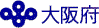 大阪府 府民文化部 人権局 人権擁護課〒５５９－８５５５大阪府大阪市住之江区南港北１－１４－１６　大阪府咲洲庁舎（さきしまコスモタワー）３８階電話　０６－６９４１－０３５１（内線２３９２～４）